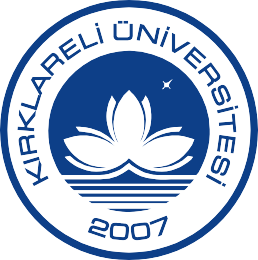 T.C. KIRKLARELİ ÜNİVERSİTESİMühendislik FakültesiSTAJ DEFTERİ GİRİŞ SAYFASIÖĞRENCİ ve STAJ BİLGİLERİÇALIŞMA BÖLÜM veya ALANLARIİŞYERİ STAJ YETKİLİSİNİN ONAYI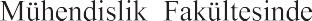 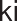 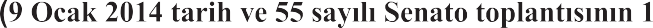 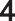 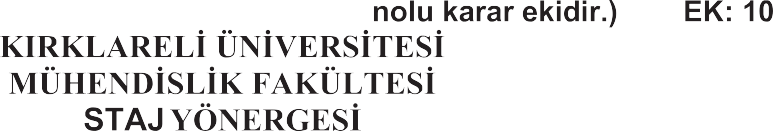 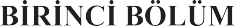 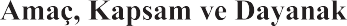 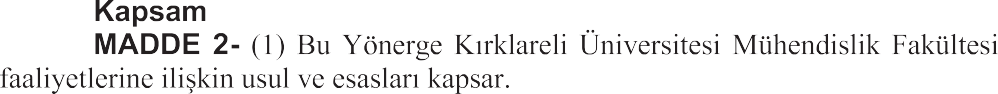 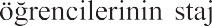 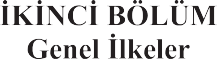 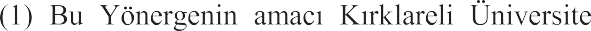 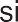 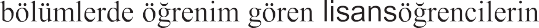 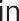 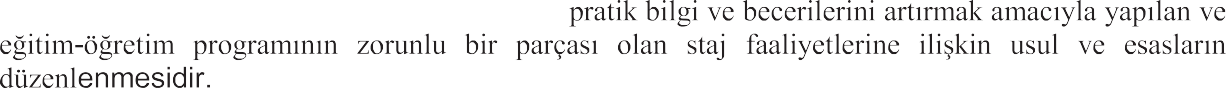 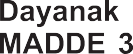 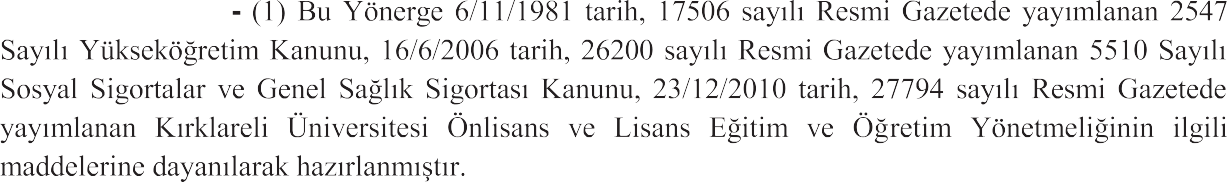 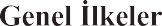 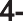 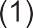 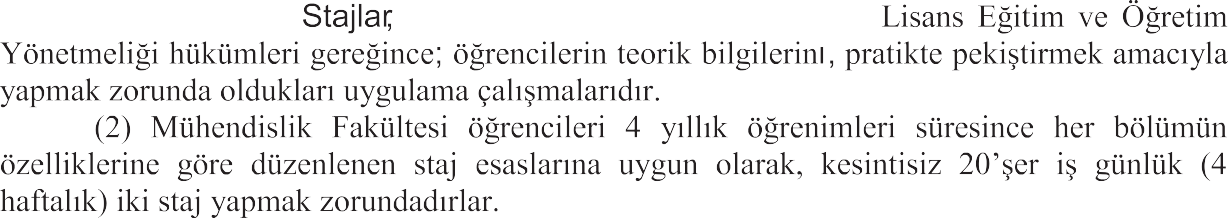 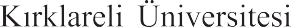 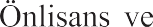 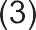 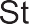 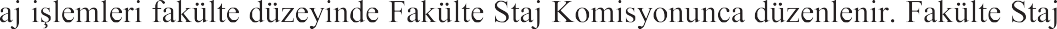 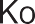 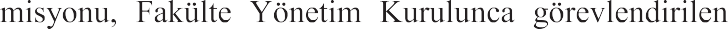 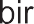 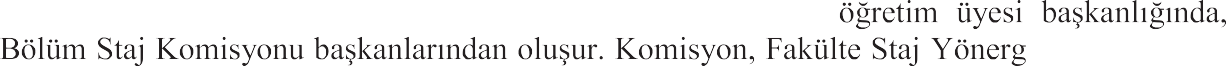 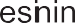 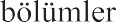 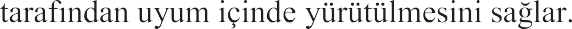 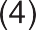 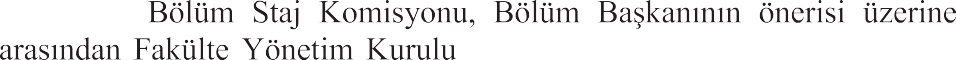 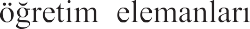 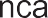 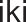 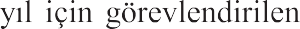 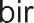 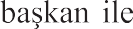 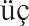 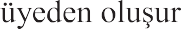 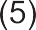 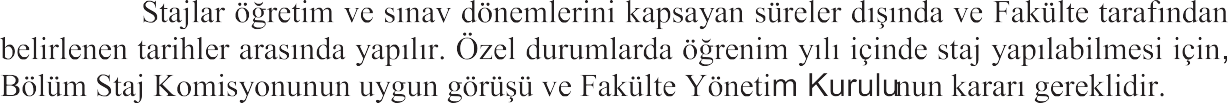 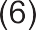 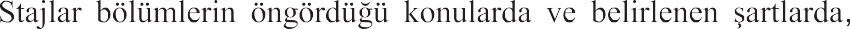 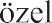 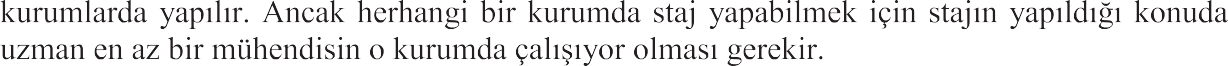 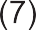 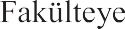 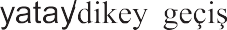 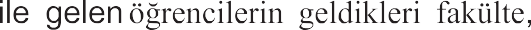 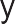 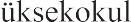 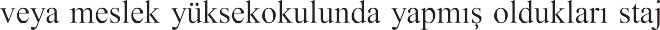 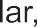 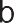 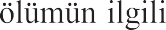 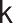 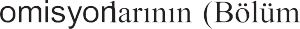 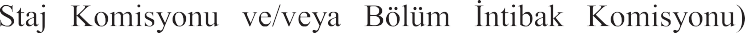 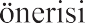 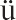 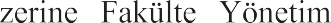 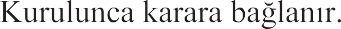 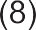 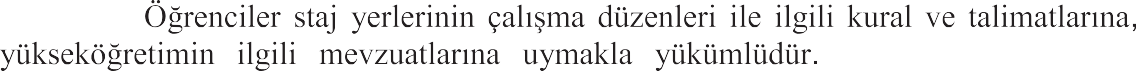 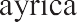 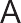 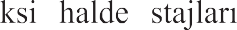 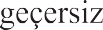 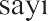 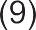 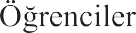 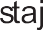 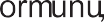 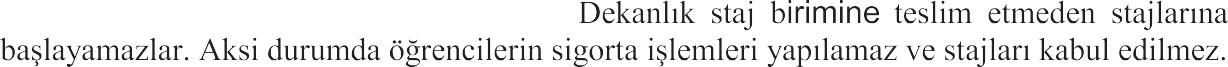 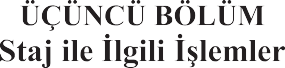 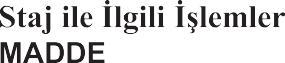 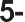 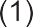 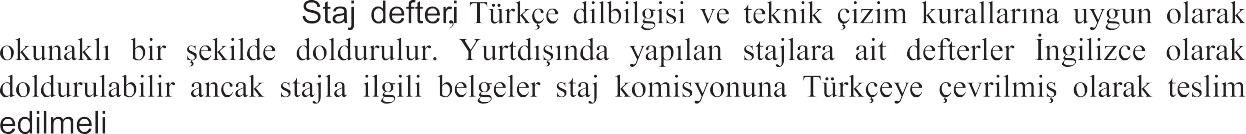 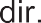 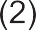 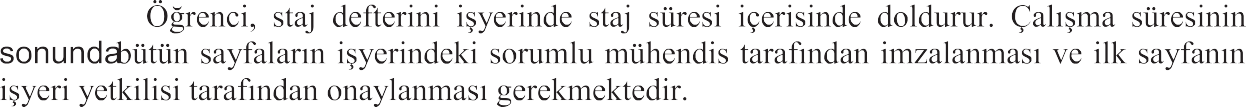 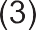 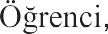 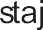 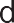 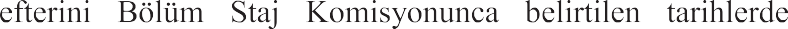 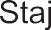 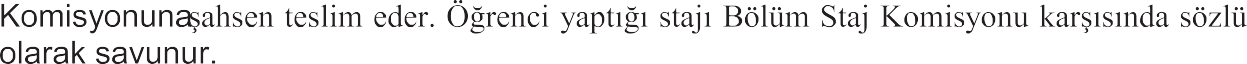 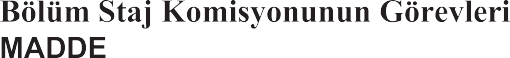 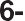 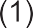 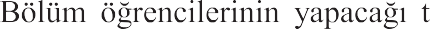 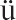 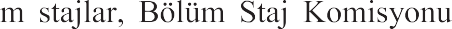 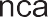 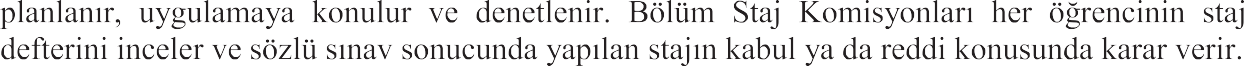 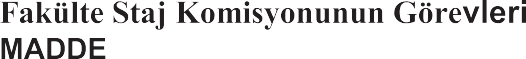 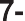 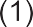 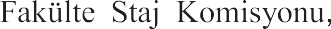 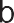 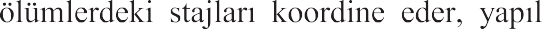 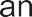 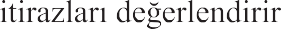 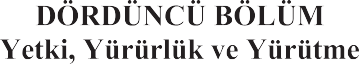 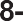 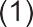 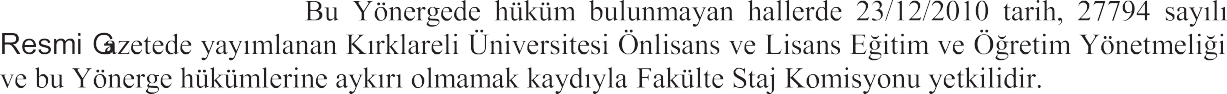 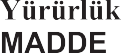 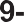 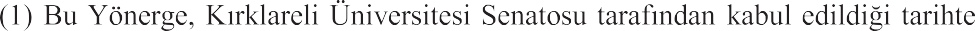 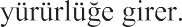 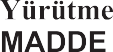 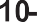 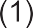 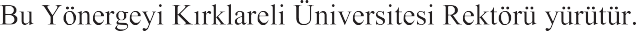 T.C. KIRKLARELİ ÜNİVERSİTESİ MÜHENDİSLİK FAKÜLTESİ............................. Mühendisliği  BölümüÖğrenci Staj Sicil FormuÖğrencinin Adı Soyadı ; ..............................................................Numarası Sınıfı Stajın TürüStajın Başlama TarihiÇalışılan Gün Sayısıİlgiliye;; ..............................................................; ..............................................................; ..............................................................; ..............................................................; ..............................................................Stajın Bitiş Tarihi  ; .....................................................Yukarıda bilgileri verilen öğrencimizin kurumunuzda staj yapma isteği uygun görülmüştür. Öğrencilerimize kurumunuzda staj imkânının verilmesinden dolayı size teşekkür ederim.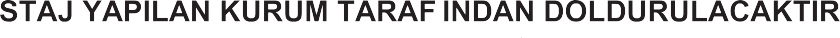 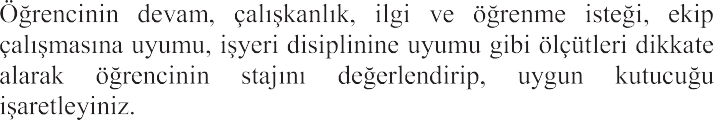 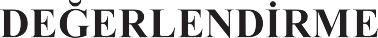 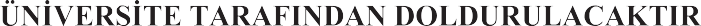 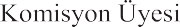 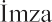 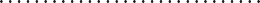 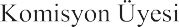 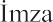 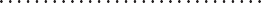 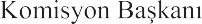 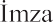 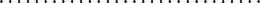 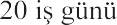 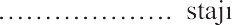 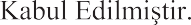 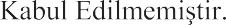 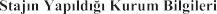 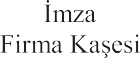 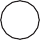 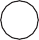 Staj; öğrencinin teknik eğitiminin önemli bir bölümünü oluşturmaktadır. Bu nedenle öğrencimizin, stajı sırasında yakından izlenerek, ilgili kanunlara, kurallara ve kurum içi disiplinlere uymaları hususuna özen gösterilmesini ve staj sonunda aşağıdaki sicil bilgilerinin doldurularak kapalı bir zarf içinde öğrenciye teslim edilmesini rica ederim.Saygılarımla BÖLÜM BAŞKANIDEĞERLENDİRME:T.C.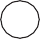 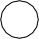 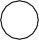 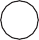 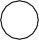 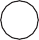 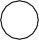 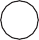 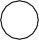 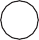 STAJ YETKİLİSİ AD SOYAD ÜNVANİMZA KAŞESTAJ YETKİLİSİ AD SOYAD ÜNVANİMZA KAŞESTAJ YETKİLİSİ AD SOYAD ÜNVANİMZA KAŞESTAJ YETKİLİSİ AD SOYAD ÜNVANİMZA KAŞESTAJ YETKİLİSİ AD SOYAD ÜNVANİMZA KAŞESTAJ YETKİLİSİ AD SOYAD ÜNVANİMZA KAŞESTAJ YETKİLİSİ AD SOYAD ÜNVANİMZA KAŞESTAJ YETKİLİSİ AD SOYAD ÜNVANİMZA KAŞESTAJ YETKİLİSİ AD SOYAD ÜNVANİMZA KAŞESTAJ YETKİLİSİ AD SOYAD ÜNVANİMZA KAŞESTAJ YETKİLİSİ AD SOYAD ÜNVANİMZA KAŞESTAJ YETKİLİSİ AD SOYAD ÜNVANİMZA KAŞESTAJ YETKİLİSİ AD SOYAD ÜNVANİMZA KAŞESTAJ YETKİLİSİ AD SOYAD ÜNVANİMZA KAŞESTAJ YETKİLİSİ AD SOYAD ÜNVANİMZA KAŞESTAJ YETKİLİSİ AD SOYAD ÜNVANİMZA KAŞESTAJ YETKİLİSİ AD SOYAD ÜNVANİMZA KAŞESTAJ YETKİLİSİ AD SOYAD ÜNVANİMZA KAŞESTAJ YETKİLİSİ AD SOYAD ÜNVANİMZA KAŞESTAJ YETKİLİSİ AD SOYAD ÜNVANİMZA KAŞESTAJ YETKİLİSİ AD SOYAD ÜNVANİMZA KAŞESTAJ YETKİLİSİ AD SOYAD ÜNVANİMZA KAŞESTAJ YETKİLİSİ AD SOYAD ÜNVANİMZA KAŞESTAJ YETKİLİSİ AD SOYAD ÜNVANİMZA KAŞESTAJ YETKİLİSİ AD SOYAD ÜNVANİMZA KAŞESTAJ YETKİLİSİ AD SOYAD ÜNVANİMZA KAŞESTAJ YETKİLİSİ AD SOYAD ÜNVANİMZA KAŞESTAJ YETKİLİSİ AD SOYAD ÜNVANİMZA KAŞESTAJ YETKİLİSİ AD SOYAD ÜNVANİMZA KAŞESTAJ YETKİLİSİ AD SOYAD ÜNVANİMZA KAŞESIRABÖLÜM VEYA ALANBAŞLAMA TARİHİBİTİŞ TARİHİHAFTAİŞYERİAdı Soyadı/ÜnvanıİŞYERİFaaliyet AlanıİŞYERİTelefonİŞYERİWebİŞYERİAdresSTAJ YETKİLİSİAdı SoyadıSTAJ YETKİLİSİÜnvanSTAJ YETKİLİSİGörevSTAJ YETKİLİSİTelefonSTAJ YETKİLİSİE-postaSTAJ YETKİLİSİTarihSTAJ YETKİLİSİİmza ve KaşeSTAJ   BAŞLANGIÇ BELGESİKIRKLARELİ ÜNİVERSİTESİMÜHENDİSLİK FAKÜLTESİ DEKANLIĞINAAşağıda isim ve numarası belirtilen staja kabul edilmiş öğrenciniz, işyerimizde/kurumumuzda…../…../….. tarihinde göreve başlamıştır. Bilgilerinize arz ederim.İşyeri Yetkilisi(İsim, İmza, Kaşe)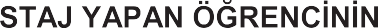 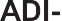 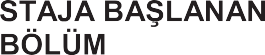 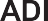 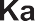 NOT: Bu form, öğrencinin staja başladığı tarihten itibaren en geç 15 gün içinde Kırklareli Üniversitesi Mühendislik Fakültesi Dekanlığı, Cumhuriyet Mah. Üniversite Bulvarı Merkez Amﬁ Derslikler-2 Kayalı (Merkez) Yerleşkesi/Kırklareli adresine gönderilmesi gerekmektedir.Tel: 0(288) 214 05 14- 214 05 15 - 214 05 10	Fax: 0(288) 214 05 16KIRKLARELİ ÜNİVERSİTESİMÜHENDİSLİK FAKÜLTESİ DEKANLIĞINAAşağıda isim ve numarası belirtilen staja kabul edilmiş öğrenciniz, işyerimizde/kurumumuzda…../…../….. tarihinde göreve başlamıştır. Bilgilerinize arz ederim.İşyeri Yetkilisi(İsim, İmza, Kaşe)NOT: Bu form, öğrencinin staja başladığı tarihten itibaren en geç 15 gün içinde Kırklareli Üniversitesi Mühendislik Fakültesi Dekanlığı, Cumhuriyet Mah. Üniversite Bulvarı Merkez Amﬁ Derslikler-2 Kayalı (Merkez) Yerleşkesi/Kırklareli adresine gönderilmesi gerekmektedir.Tel: 0(288) 214 05 14- 214 05 15 - 214 05 10	Fax: 0(288) 214 05 16KIRKLARELİ ÜNİVERSİTESİMÜHENDİSLİK FAKÜLTESİ DEKANLIĞINAAşağıda isim ve numarası belirtilen staja kabul edilmiş öğrenciniz, işyerimizde/kurumumuzda…../…../….. tarihinde göreve başlamıştır. Bilgilerinize arz ederim.İşyeri Yetkilisi(İsim, İmza, Kaşe)NOT: Bu form, öğrencinin staja başladığı tarihten itibaren en geç 15 gün içinde Kırklareli Üniversitesi Mühendislik Fakültesi Dekanlığı, Cumhuriyet Mah. Üniversite Bulvarı Merkez Amﬁ Derslikler-2 Kayalı (Merkez) Yerleşkesi/Kırklareli adresine gönderilmesi gerekmektedir.Tel: 0(288) 214 05 14- 214 05 15 - 214 05 10	Fax: 0(288) 214 05 16KIRKLARELİ ÜNİVERSİTESİMÜHENDİSLİK FAKÜLTESİ DEKANLIĞINAAşağıda isim ve numarası belirtilen staja kabul edilmiş öğrenciniz, işyerimizde/kurumumuzda…../…../….. tarihinde göreve başlamıştır. Bilgilerinize arz ederim.İşyeri Yetkilisi(İsim, İmza, Kaşe)NOT: Bu form, öğrencinin staja başladığı tarihten itibaren en geç 15 gün içinde Kırklareli Üniversitesi Mühendislik Fakültesi Dekanlığı, Cumhuriyet Mah. Üniversite Bulvarı Merkez Amﬁ Derslikler-2 Kayalı (Merkez) Yerleşkesi/Kırklareli adresine gönderilmesi gerekmektedir.Tel: 0(288) 214 05 14- 214 05 15 - 214 05 10	Fax: 0(288) 214 05 16KIRKLARELİ ÜNİVERSİTESİMÜHENDİSLİK FAKÜLTESİ DEKANLIĞINAAşağıda isim ve numarası belirtilen staja kabul edilmiş öğrenciniz, işyerimizde/kurumumuzda…../…../….. tarihinde göreve başlamıştır. Bilgilerinize arz ederim.İşyeri Yetkilisi(İsim, İmza, Kaşe)NOT: Bu form, öğrencinin staja başladığı tarihten itibaren en geç 15 gün içinde Kırklareli Üniversitesi Mühendislik Fakültesi Dekanlığı, Cumhuriyet Mah. Üniversite Bulvarı Merkez Amﬁ Derslikler-2 Kayalı (Merkez) Yerleşkesi/Kırklareli adresine gönderilmesi gerekmektedir.Tel: 0(288) 214 05 14- 214 05 15 - 214 05 10	Fax: 0(288) 214 05 16Yetkilinin Adı Soyadıİşletmenin Adı ve Faaliyet Alanıİşletmenin Telefon ve Faks NosuÖğrencinin Adı SoyadıStaj Türü	:Staj TarihleriBaşlama Tarihi :Başlama Tarihi :BÖLÜMSAYFAYAPILAN İŞTARİHBÖLÜMSAYFAYAPILAN İŞTARİHBÖLÜMSAYFAYAPILAN İŞTARİHBÖLÜMSAYFAYAPILAN İŞTARİHBÖLÜMSAYFAYAPILAN İŞTARİHBÖLÜMSAYFAYAPILAN İŞTARİHBÖLÜMSAYFAYAPILAN İŞTARİHBÖLÜMSAYFAYAPILAN İŞTARİHBÖLÜMSAYFAYAPILAN İŞTARİHBÖLÜMSAYFAYAPILAN İŞTARİHBÖLÜMSAYFAYAPILAN İŞTARİHBÖLÜMSAYFAYAPILAN İŞTARİHBÖLÜMSAYFAYAPILAN İŞTARİHBÖLÜMSAYFAYAPILAN İŞTARİHBÖLÜMSAYFAYAPILAN İŞTARİHBÖLÜMSAYFAYAPILAN İŞTARİHBÖLÜMSAYFAYAPILAN İŞTARİHBÖLÜMSAYFAYAPILAN İŞTARİHBÖLÜMSAYFAYAPILAN İŞTARİHBÖLÜMSAYFAYAPILAN İŞTARİHBÖLÜMSAYFAYAPILAN İŞTARİHBÖLÜMSAYFAYAPILAN İŞTARİHBÖLÜMSAYFAYAPILAN İŞTARİHBÖLÜMSAYFAYAPILAN İŞTARİHBÖLÜMSAYFAYAPILAN İŞTARİHBÖLÜMSAYFAYAPILAN İŞTARİHBÖLÜMSAYFAYAPILAN İŞTARİHBÖLÜMSAYFAYAPILAN İŞTARİHBÖLÜMSAYFAYAPILAN İŞTARİHBÖLÜMSAYFAYAPILAN İŞTARİH